WESLEY JÁNOS LELKESZKEPZO FOISKOLA JOHN WESLEY THEOLOGICAL COLLEGETANULMANYI HIVATALIktatószám:KÉRVÉNY ŰRLAPA kérvény tárgya: 	Címzett:	A kérelmező adatai:Név:	 Szak:	Évfolyam:		Tagozat: Nappali / Levelező / Nappali egyéni tanrendesFinanszírozási forma: állami finanszírozású - költségtérítéses;állami ösztöndíjas - önköltséges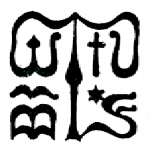 Értesítési cím: 	E-mail:	 Telefonszám:	Dátum: 			a hallgató aláírása1086 Budapest, Dankó u. 11. Telefon: 210-5400/108. és 217., fax: 210-5400/120. mellék Postacím: 1410 Budapest, Pf.: 200., E-mail: tanulmanyi@wjlf.hu